 I.E.S. ENRIQUE NIETO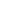   Jefatura de Estudios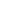 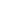  CICLO ANIMACIÓN SOCIOCULTURAL Y TURÍSTICA  1ºCALENDARIO EXÁMENES SEPTIEMBRE                     LUNES 3                                                   MARTES 4           8.3031123 - Actividades de ocio y tiempo libre10.0030344 - Metodología de la intervención social31131 - Contexto de la animación sociocultural11.3031124 - Dinamización grupal31133 - Formación y orientación laboral13.0031125 - Animación y gestión cultural31128 - Desarrollo comunitario14.00